Kündigung eines GmbH-Geschäftsführers, fristgemäß mit Hinweis auf Abberufung 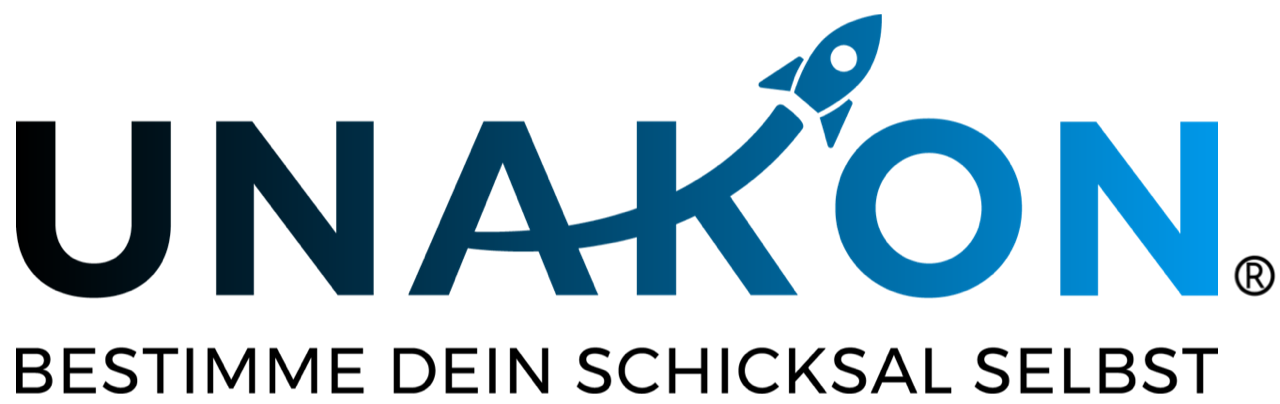 Zu diesem Muster:Das nachstehende Formular bedarf immer einer Anpassung auf den Einzelfall bzw. ihres Unternehmens.Das Muster ist auszufüllen, dies an den bereits dahingehend gekennzeichneten Stellen, ggf. auch darüber hinaus. Das Muster unterstellt, das kein Betriebsrat existiert, keine Betriebsvereinbarung verabredet ist und keine tariflichen Regelungen zu beachten sind.Das Muster ist unter Umständen u. a. wegen inzwischen veröffentlichter Rechtsprechung zu aktualisieren. Bitte setzen Sie sich hierzu unverbindlich mit uns in Verbindung.Bei Unsicherheiten darüber, wie mit dem Mustertext zu verfahren ist, empfehlen wir Ihnen dringend, den Rat eines Anwalts einzuholen. Eine erste Anfrage nach Unterstützung durch uns ist stets in ihrer Mitgliedschaft inkludiert.Haftungsausschluss: Alle Formulare und Mustertexte sind unbedingt auf den Einzelfall hin anzupassen. Wir haben uns bei der Erstellung große Mühe gegeben. Trotz alledem können wir absolut keinerlei Haftung dafür übernehmen, dass das jeweilige Dokument für den von Ihnen angedachten Anwendungsbereich geeignet und ausreichend ist. In Zweifelsfällen kontaktieren Sie uns bitte unter vertraege.recht@unakon.deDas Muster enthält keine Freistellungserklärung. Insoweit kann das Muster natürlich ergänzt werden.Am Besten ist es, wenn die Kündigung dem Geschäftsführer selbst ausgehändigt wird und die Entgegennahme durch den Geschäftsführer schriftlich bestätigt wird. Sodann kommt auch die Übergabe unter Zeugen oder eine Übergabe per Bote in Betracht. Wegen der weiteren Fragen zu dem unbedingt notwendigen Zugang der Kündigung nehmen Sie bitte unverbindlich Kontakt zu einem ETL-Rechtsanwalt auf.Für die Kündigung des Geschäftsführers bedarf es grundsätzlich eines vorherigen Beschlusses des / der Gesellschafter. Dazu gibt es ein gesondertes Dokument.Die Kündigung ist durch den/die seitens der Gesellschaft etwaig bevollmächtigte(n) Person(en) zu unterschreiben. Für den Fall der Kündigungserklärung durch einen oder mehrere Gesellschafter setzen Sie sich bitte mit uns in Verbindung.Persönlich/vertraulichFrau/Herrn ___________________________ [genaue Adresse]Persönlich [ggf. auch per Bote]Ordentliche Kündigung Ihres AnstellungsvertragesSehr geehrte(r) Frau/Herr ________________,hiermit kündige(n) ich/wir namens und im Auftrag der ____________ GmbH, ________________ [Adresse der GmbH] das zwischen Ihnen und der Gesellschaft bestehende Anstellungsverhältnis ordentlich und fristgemäß zum _____________, hilfsweise zum nächstmöglichen Zeitpunkt. Ein dahingehender Beschluss der Gesellschaft ist gefasst worden und liegt im Original anbei. Gleichzeitig können Sie dem im Original beigefügten Beschluss entnehmen, dass Sie als Geschäftsführer abberufen worden sind. _________________________________________Ort/Datum/Unterschrift des/der Geschäftsführer(s)Erhalten:_______________________________________________Ort/Datum/Unterschrift des gekündigten Geschäftsführers